Jaroslav Heyrovský – řešeníPracovní list je určen pro žáky středních škol. Jeho cílem je seznámit s polarografií a prací Jaroslava Heyrovského.První český nositel Nobelovy ceny_______________________________________________________V jakém roce získal Jaroslav Heyrovský Nobelovu cenu za chemii?195919691979Kde se používá polarografie?Polarografie se používá v chemických laboratořích pro kvalitativní i kvantitativní analýzu, ale slouží i v biologii, farmacii nebo biochemii. Například se polarografie používá na zjišťování chemických mechanismů účinků léků.Do textu doplňte slova z nabídky.Polarografie patří mezi elektrochemické analytické metody pro kvantitativní i kvalitativní analýzu chemických prvků a sloučenin. Polarografie využívá kapající rtuťové elektrody. Na rtuťové elektrodě probíhá chemická reakce. Podle reakce sloučeniny je pak možné určit, jaké látky daný roztok obsahuje.Určete pravdivost výroků.Co jsem se touto aktivitou naučil(a):………………………………………………………………………………………………………………………………………………………………………………………………………………………………………………………………………………………………………………………………………………………………………Autor: Tomandlová Markéta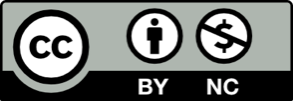 Toto dílo je licencováno pod licencí Creative Commons [CC BY-NC 4.0]. Licenční podmínky navštivte na adrese [https://creativecommons.org/choose/?lang=cs].ANONEJaroslav Heyrovský byl na Nobelovu cenu nominován pouze jednou.✓Jaroslav Heyrovský objevil polarografii v roce 1922.✓Polarografie je zvláštní případ voltametrie.✓Polarografie využívá kapající rtuťové elektrody.✓